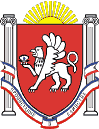 Новоандреевский сельский советСимферопольского района Республики Крым32 сессия  01 созываРЕШЕНИЕ   №  40/16с. Новоандреевка 								                 от 11.08.2016г.Об установлении размера среднемесячного доходаи стоимости подлежащего налогообложению имуществав целях признания граждан малоимущимии предоставления им жилых помещенийпо договорам социального наймаВ соответствии со статьей 14 Жилищного кодекса Российской Федерации, с Федеральными Законами от 06.10.2003г. № 131-ФЗ «Об общих принципах организации местного самоуправления в Российской Федерации», Приказом Министерства Регионального развития Российской Федерации от 25.02.2005г. № 17 «Об утверждении Методических рекомендаций для органов государственной власти субъектов Российской Федерации и органов местного самоуправления по установлению порядка признания граждан малоимущими в целях постановки на учет и предоставления малоимущим гражданам, признанным нуждающимися в жилых помещениях, жилых помещений муниципального жилищного фонда по договорам социального найма», ст. 19 Закона Республики Крым от 06.07.2015г. №130-ЗРК/2015 «О регулировании некоторых вопросов в области жилищных отношений в Республике Крым», ст. 27 Закона Республики Крым от 21.08.2014г. № 54-ЗРК «Об основах местного самоуправления в Республике Крым»,Новоандреевский сельский совет РЕШИЛ:Установить:Среднемесячный доход на каждого члена семьи (одиноко проживающего гражданина) в размере, не превышающем минимальный прожиточный уровень на душу населения, официально установленный в Республике Крым для соответствующей возрастной группы на дату подачи заявления гражданином.Стоимость находящегося в собственности и подлежащего налогообложению движимого и недвижимого имущества на каждого члена семьи (одиноко проживающего гражданина) в размере, не превышающем пятнадцатикратную среднюю рыночную стоимость 1 квадратного метра общей площади жилого помещения по Республике Крым, устанавливаемую Министерством строительства и жилищно-коммунального хозяйства Российской Федерации на дату подачи заявления гражданином.Решение о признании граждан малоимущими для постановки на учет в качестве нуждающихся в жилых помещениях, предоставляемых по договорам социального найма из муниципального жилищного фонда муниципального образования Новоандреевское сельское поселение Симферопольского района Республики Крым, принимается при одновременном выполнении условий, предусмотренных пунктом 1 настоящего решения. Размер среднемесячного дохода и стоимости подлежащего налогообложению движимого и недвижимого имущества, приходящегося на каждого члена семьи (одиноко проживающего гражданина), на основе которых граждане признаются малоимущими в целях предоставления малоимущим гражданам (признанным нуждающимися в жилых помещениях) жилых помещений в муниципальном жилищном фонде по договорам социального найма, исчисляется администрацией Новоандреевского сельского поселения Симферопольского района Республики Крым повторно перед заключением договора социального найма.4. Обнародовать настоящее решение путем размещения его на информационном стенде администрации Новоандреевского сельского поселения (первый этаж здания администрации Новоандреевского сельского поселения, расположенного по адресу: Симферопольский р-н., с. Новоандреевка, ул. Победы 36), а также разместить его на официальном сайте Новоандреевского сельского поселения (новоандреевка.рф)5. Решение вступает в силу с момента его обнародования.Председатель Новоандреевского сельского советаГлава администрации Новоандреевского сельского поселения		    	                В.Ю. Вайсбейн